EUROPA MÁGICASalida del 06 Marzo al 02 Abril 202028 días / 27 nochesMadrid – Lourdes – Blois – París – Bruselas – Ámsterdam – Berlín – Praga – Budapest – Viena – Venecia – Florencia – Roma – Niza- Barcelona - Madrid 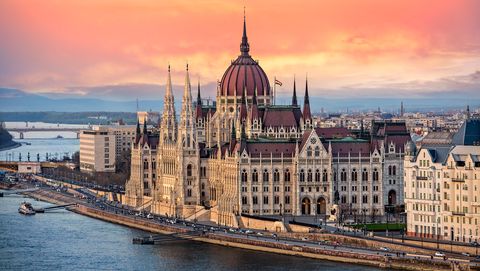 PRECIO INCLUYE Boleto aéreo Lima / Madrid / Lima vía  Air Europa01 noche a bordo Traslado de llegada y salida Early check in garantizado Medio día de Toledo con Catedral26 noches de alojamiento en hotel categoría Turista.Desayunos diarios.Visita con guia local en Madrid, Paris, Amsterdam, Berlin, Praga, Budapest, Viena, Venecia, Florencia y RomaGuía acompañante.Recorrido en autocar con guía de habla hispana.Tasas hoteleras. Impuestos aéreos PRECIO NO INCLUYE Tarjeta de asistencia con cobertura para la zona schengen.Comidas no mencionadas en el itinerario como incluidas.Bebidas no están incluidas.PRECIO POR PERSONA EN DOLARES AMERICANOS:ITINERARIO AÉREO SUGERIDO:De acuerdo a los horarios de vuelos se sugiere que tomar el early check in.SUPLEMENTO DE MEDIA PENSIÓN:HOTELES PRE-VISTOS O SIMILARESITINERARIODía 1 Viernes 06 Marzo 2020: AMÉRICA - MADRIDSalida en vuelo intercontinental hacia Madrid.Día 2 Sábado 07 Marzo 2020: MADRIDLlegada al aeropuerto internacional de Adolfo Suárez Madrid - Barajas. Recepción y traslado al hotel. Alojamiento.Día 3 Domingo 08 Marzo 2020: MADRID Alojamiento y desayuno. Visita panorámica de la ciudad con amplio recorrido a través de las más importantes avenidas, plazas y edificios: Gran Vía, Cibeles, Puerta de Alcalá, Plaza de España, Plaza de Oriente. Resto del día libre para efectuar una excursión opcional a la Imperial ciudad de Toledo, visitando la Iglesia de Santo Tomé, con la obra cumbre de El Greco "el entierro del Conde Orgaz", San Juan de los Reyes y la Sinagoga de Santa María la Blanca.Día 4 Lunes 09 Marzo 2020: MADRID - LOURDES 645 km.Desayuno. Salida vía Burgos y San Sebastián hacia la frontera Francesa, y continuación por la región de los Pirineos hasta llegar a Lourdes. Alojamiento. Tiempo libre para asistir a la impresionante procesión de las Antorchas y visitar la Santa Gruta donde según la tradición se apareció la Virgen a Bernadette.Día 5 Martes 10 Marzo 2020: LOURDES - TOURS - BLOIS 636 km.Desayuno. Salida a través de los bellos paisajes de la campiña francesa para llegar a Tours. Breve parada para conocer el casco antiguo y continuación hacia Blois, histórica ciudad situada en la ribera del Loira y uno de los enclaves más representativos de la región, con su importante Castillo Real. Alojamiento.Día 6 Miércoles 11 Marzo 2020: BLOIS - VALLE DEL LOIRA – PARÍS 183 km.Desayuno. Salida bordeando el Valle que riega el caudaloso río Loira con frondosos bosques y sembrado de bellos e históricos castillos. Parada y tiempo libre en Chambord, emblemático castillo rodeado de magníficos parques y jardines. Posteriormente breve visita y tiempo libre en Orleans, ciudad de Juana de Arco, antes de llegar a París. Alojamiento. Posibilidad de realizar una visita opcional nocturna al París iluminado.Día 7 Jueves 12 Marzo 2020: PARÍS Alojamiento y desayuno, por la mañana visita panorámica de la "Ciudad de la Luz", recorriendo los Campos Elíseos, Arco del Triunfo, Torre Eiffel, Isla de la Ciudad etc. Excursión opcional al Museo del Louvre o asistir al famoso espectáculo del Lido.Día 8 Viernes 13 Marzo 2020: PARÍSAlojamiento y desayuno. Día libre para continuar descubriendo esta fascinante ciudad, o para efectuar la excursión opcional al Palacio de Versalles.Día 9 Sábado 14 Marzo 2020: PARÍS - BRUJAS - BRUSELAS 306 km.Desayuno y salida hacia Bélgica para llegar a la hermosa ciudad de Brujas. Breve parada para pasear por el casco antiguo y conocer sus bellos canales, etc. Continuación hacia Bruselas. Tiempo libre para pasear por la emblemática Grand Place, una de las más bellas del mundo. Alojamiento.Día 10 Domingo 15 Marzo 2020: BRUSELAS - ROTTERDAM - LA HAYA - ÁMSTERDAM 204 km.Desayuno y salida hacia Rotterdam. Breve visita panorámica y continuación hacia La Haya, capital administrativa de Holanda, con breve visita y continuación hacia Ámsterdam. Alojamiento.Día 11 Lunes 16 Marzo 2020: ÁMSTERDAMAlojamiento y desayuno. Visita panorámica de Ámsterdam también llamada Venecia del Norte, recorriendo la Plaza del Dam, Barrio Judío, Torre de las lágrimas, y visita a un taller de pulido de diamantes. Tarde libre. Excursión opcional a los pueblos pesqueros de Marken y Volendam, o recorrer la ciudad de Ámsterdam en barco por sus canales.Día 12 Martes 17 Marzo 2020: ÁMSTERDAM - BERLÍN 654 km.Desayuno y salida por la autopista para adentrarnos en Alemania, y llegar a la capital de la Alemania reunificada, la monumental ciudad de Berlín. Llegada a última hora de la tarde y alojamiento.Día 13 Miércoles 18 Marzo 2020: BERLÍN Alojamiento y desayuno. Por la mañana visita panorámica de la ciudad para conocer los principales monumentos, calles y avenidas de esta importante ciudad hasta hace poco dividida, y símbolo de la reunificación: Puerta de Brandenburgo, Postdamplatz, Alexanderplatz, Kurfurstendamn... y los restos del muro que dividía la ciudad hasta 1989. Tarde libre para realizar una excursión opcional al campo de concentración de Sachsenhausen.Día 14 Jueves 19 Marzo 2020: BERLÍN - DRESDEN – PRAGA 354 km.Desayuno y salida hacia Dresden, la antigua capital de Sajonia, a orillas del Río Elba, que fue prácticamente destruida durante los bombardeos en la II Guerra Mundial. Tiempo libre y continuación hacia la República Checa para llegar a Praga. Alojamiento.Día 15 Viernes 20 Marzo 2020: PRAGAAlojamiento y desayuno. Por la mañana visita de la ciudad recorriendo el Castillo, Catedral de San Vito, el pintoresco Barrio Pequeño "Malá Strana", Iglesia de la Victoria del Niño Jesús de Praga, Puente de Carlos, Ciudad Vieja y reloj Astronómico. Tarde libre.Día 16 Sábado 21 Marzo 2020: PRAGA - BRATISLAVA – BUDAPEST 528 km.Desayuno. Salida hacia Bratislava, capital de Eslovaquia. Breve parada. Continuación del viaje hasta Budapest, capital de Hungría. Alojamiento. Posibilidad de realizar una excursión opcional de Budapest iluminado y crucero por el Danubio.Día 17 Domingo 22 Marzo 2020: BUDAPEST Alojamiento y desayuno. Visita panorámica de la ciudad que se divide en dos zonas, "Buda" donde se encuentra la ciudad vieja, y "Pest" zona moderna comercial. Comenzaremos por la colina del castillo en Buda para contemplar el Danubio y toda la extensión del Pest. Recorreremos el barrio antiguo para conocer los orígenes de la ciudad, pasando por la catedral de Matías, símbolo de la época más gloriosa de Hungría, El Bastión de los pescadores, etc. Por la noche se ofrecerá opcionalmente una cena folklórica húngara.Día 18 Lunes 23 Marzo 2020: BUDAPEST - VIENA 247 km.Desayuno. Salida hacia la frontera austriaca para llegar a Viena. Alojamiento. (Posibilidad de realizar la visita de Viena a la llegada por la tarde).Día 19 Martes 24 Marzo 2020: VIENA Alojamiento y desayuno. Por la mañana visita panorámica de Viena, para admirar el Palacio de Schönbrunn, el edificio de la Opera, Palacio Real, Ayuntamiento, Iglesia Votiva, Canal del Danubio, Prater con la emblemática Noria, etc. Tarde libre para realizar alguna excursión opcional a los Palacios y Museos, los Bosques de Viena, o asistir por la noche a un concierto de valses en alguno de los palacios.Día 20 Miércoles 25 Marzo 2020: VIENA – VENECIA 602 km.Desayuno y salida hacia Klagenfurt y Villach, para cruzar la frontera Italiana. Continuación hacia Venecia. Alojamiento.Día 21 Jueves 26 Marzo 2020: VENECIA - FLORENCIA 256 km.Desayuno. Por la mañana visita de esta ciudad única en el mundo, con 118 Islas y más de 400 puentes que las unen formando su centro histórico, Plaza de San Marcos Palacio Ducal, Puente de los Suspiros, etc. Posteriormente salida hacia Florencia. Alojamiento.Día 22 Viernes 27 Marzo 2020: FLORENCIA - ROMA  274 km.Desayuno. Por la mañana visita de la ciudad, cuna del renacimiento y de la lengua Italiana, ciudad rebosante de Arte, Historia y Cultura, admirando la Catedral de Santa María dei Fiori con su bello Campanile y el Baptisterio decorado con las puertas del paraíso, por donde pasaron personajes tan conocidos como Miguel Ángel o Dante Alighieri. Continuación hacia Roma. Alojamiento. Posibilidad de realizar una visita opcional nocturna por la Roma Barroca.Día 23 Sábado 28 Marzo 2020: ROMAAlojamiento y desayuno. Por la mañana visita panorámica de la Ciudad Imperial, recorriendo los Foros Romanos, Coliseo, Arco de Constantino, Plaza Venecia y Plaza de San Pedro en la Ciudad - Estado de El Vaticano. Resto del día libre para visitar opcionalmente los famosos Museos Vaticanos y la obra cumbre de Miguel Ángel, la Capilla Sixtina.Día 24 Domingo 29 Marzo 2020: ROMAAlojamiento y desayuno. Día libre para actividades personales. Excursión opcional a Nápoles, ciudad situada junto al Volcán Vesubio que sepultó la ciudad de Pompeya en el año 79, y visitar también la Isla de Capri cuya belleza natural cautivó a los Emperadores Romanos.Día 25 Lunes 30 Marzo 2020: ROMA - PISA – NIZA 694 km.Desayuno y salida hacia Pisa. Breve visita de la Plaza de los Milagros, con su conjunto monumental compuesto por la Catedral, Baptisterio y Campanile (Torre Inclinada). Continuación por la autopista atravesando la Riviera italiana hacia Niza. Alojamiento. Posibilidad de realizar una excursión opcional al Principado de Mónaco, Montecarlo y a su famoso casino.Día 26 Martes 31 Marzo 2020: NIZA – BARCELONA 663 km.Desayuno. Salida por la región Francesa de La Provenza, hasta llegar a la capital de Cataluña, Barcelona. Breve visita panorámica de la ciudad, recorriendo sus amplias avenidas, Ramblas, Barrio Gótico, etc. Alojamiento.Día 27 Miércoles 01 Abril 2020: BARCELONA – MADRID 618 km.Desayuno. Salida hacia Zaragoza. Breve parada para admirar la Basílica del Pilar, Patrona de la Hispanidad donde además podrán admirar varios frescos de Goya. Continuación a Madrid. Alojamiento.Día 28 Jueves 02 Abril 2020: MADRID Desayuno. A la hora indicada, la persona encargada del traslado lo esperará en la recepción del hotel para llevarlo al aeropuerto.NOTAS IMPORTANTES:Programa válido para comprar hasta el 30 noviembre 2019.Programa requiere de un prepago de US$ 1,200.00 no reembolsable al momento de solicitar la reserva.La asignación de asientos es aleatoria. Si desea elegir asiento en el avión hay un recargo adicional. Consultar por mayor información.Precios por persona, sujeto a variación sin previo aviso y disponibilidad de espacios.Tarifa, Queue e impuestos sujetos a cambios y o variación sin previo aviso, por disposición de la propia aerolínea.Tipo de cambio referencial en soles S/.  3.50. GENERALES:Programa no incluye tarjeta de asistencia. Consultar por tarifas.El pago final debe de recibirse como máximo 45 días antes de la salida del Tour.Tarifas solo aplican para peruanos y residentes en el Perú. En caso no se cumplan el requisito, se podrá negar el embarque o se cobrara al pasajero un nuevo boleto de ida y vuelta con tarifa publicada y en la clase disponible el día del vuelo.No reembolsable, no endosable, ni transferible. No se permite cambios. Todos los tramos aéreos de estas ofertas tienen que ser reservados por DOMIREPS. Precios sujetos a variación sin previo aviso, tarifas pueden caducar en cualquier momento, inclusive en este instante por regulaciones del operador o línea aérea. Sujetas a modificación y disponibilidad al momento de efectuar la reserva. Consultar antes de solicitar reserva.Los traslados aplica para vuelos diurnos, no valido para vuelos fuera del horario establecido, para ello deberán aplicar tarifa especial o privado. Consultar.Los traslados incluidos en los programas son en base a servicio regular, es decir en base a grupos de pasajeros por destino. El pasajero debe tener en cuenta que todos los traslados de llegada y salida del aeropuerto, hotel y las excursiones, deberá de esperar al transportista, en el lugar indicado y horario establecido (la información de horarios se les comunicará en el destino final). Si esto no sucediera, el transportista no está en la obligación de esperar o buscar al pasajero y continuará con su ruta programada. Por lo tanto, si el pasajero no cumple con los horarios establecidos y no accede a su servicio, no es responsabilidad del transportista; ni está sujeto a reclamaciones o reembolsos hacia la entidad prestadora del servicio. La empresa no reconocerá derecho de devolución alguno por el uso de servicios de terceros ajenos al servicio contratado, que no hayan sido autorizados previamente por escrito por la empresa.Media Pensión ó Pensión completa y/o comidas no incluye bebidas.Es necesario que el pasajero tome en cuenta el peso de la maleta permitida por la línea aérea; autocar o conexión aérea. Tener en consideración que las habitaciones triples o cuádruples solo cuentan con dos camas. Habitaciones doble twin (dos camas) o doble matrimonial, estarán sujetas a disponibilidad hasta el momento de su check in en el Hotel. El pasajero se hace responsable de portar los documentos solicitados para realizar viaje (vouchers, boletos, entre otros) emitidos y entregados por el operador. Es indispensable contar con el pasaporte vigente con un mínimo de 6 meses posterior a la fecha de retorno. Domireps no se hace responsable por las acciones de seguridad y control de aeropuerto, por lo que se solicita presentar y contar con la documentación necesaria al momento del embarque y salida del aeropuerto. Visas, permisos notariales, entre otra documentación solicitada en migraciones para la realización de su viaje, son responsabilidad de los pasajeros. Domireps no se hace responsable por los tours o servicios adquiridos a través de un tercero inherente a nuestra empresa, tomados de manera adicional a los servicios emitidos por los asesores de nuestra empresa. Domireps no se hace responsable en caso de desastres naturales, paros u otro suceso ajeno a los correspondientes del servicio adquirido. En tal sentido, la empresa no resulta responsable del perjuicio o retraso originado por circunstancia ajenas a su control (sean causas fortuitas, fuerza mayor, pérdida, accidentes o desastres naturales, además de la imprudencia o responsabilidad del propio pasajero). Precios y taxes actualizados al día 23 octubre 2019. TEMPORADADOBLEFECHA DE VIAJEMarzo-AbrilUS$ 3,69906 Marzo al 02 Abril 2020AEROLINEAVUELOFECHAORIGENDESTINOSALIDALLEGADALLEGADAAIR EUROPA17631 ENEROLIMMAD11:1505:10+1AIR EUROPA17527 FEBREROMADLIM23:5504:30+1COMIDASPOR PASAJEROSupl. Media Pensión Excepto Madrid, Paris y Roma (17 Cenas)US$510CIUDADHOTELES - CategoríasMadridChamartin ("P")Novotel Madrid Center (Ex Convención) ("P")Plaza España by Melia (ex Tryp Plaza España) ("P")LourdesMiramont ("T")BloisVilla Bellagio Blois ("T")ParísIbis Paris la Villette Cite des Sciences ("T")BruselasCourtyard by Marriott Brussels ("P")Martin`s Brussels EU ("P")AmstedamHampton by Hilton Amsterdam Airport Schiphol ("T")BerlínAga’s Berlin ("T")PragaClarion Congress Centrum ("TS")BudapestAchat Premium Budapest ("P")VienaSenator Vienna ("P")VeneciaMichelangelo ("P")FlorenciaMirage ("P")RomaRome Pisana ("P")NizaIbis Nice Centre Gare ("T")BarcelonaHesperia Sant Joan Suites ("P")Ibis Cornellá ("T")MadridChamartin ("P")Novotel Madrid Center (Ex Convención) ("P")